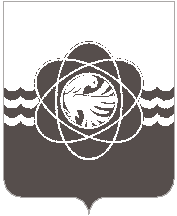 61 сессии пятого созываот 27.11.2023 № 379В соответствии со статьей 26 Устава муниципального образования «город Десногорск» Смоленской области, пунктом 7.2. раздела 7 Положения о порядке владения, пользования и распоряжения муниципальным имуществом муниципального образования «город Десногорск» Смоленской области, утвержденного решением Десногорского городского Совета от 24.04.2012 № 620, рассмотрев предложения Администрации муниципального образования «город Десногорск» Смоленской области, учитывая рекомендации  постоянной депутатской комиссии планово-бюджетной, по налогам, финансам и инвестиционной деятельности, Десногорский городской СоветР Е Ш И Л:1. Предоставить в безвозмездное пользование нежилой фонд общей площадью               16,8 кв.м., находящийся в собственности муниципального образования «город Десногорск» Смоленской области, расположенный по адресу: Российская Федерация,  Смоленская область, г. Десногорск, 4 мкр., д. 6, Смоленскому региональному отделению политической партии ЛДПР – Либерально-демократической партии России для использования под общественную приёмную с 01.01.2024 сроком на 1 год.2. Настоящее решение опубликовать в газете «Десна».О предоставлении нежилого фонда в безвозмездное пользование Смоленскому региональному отделению ЛДПРИсполняющий полномочия Председателя Десногорского городского Совета                                                    Е.П. Леднёва            Глава    муниципального    образования «город Десногорск» Смоленской областиА.А. Терлецкий